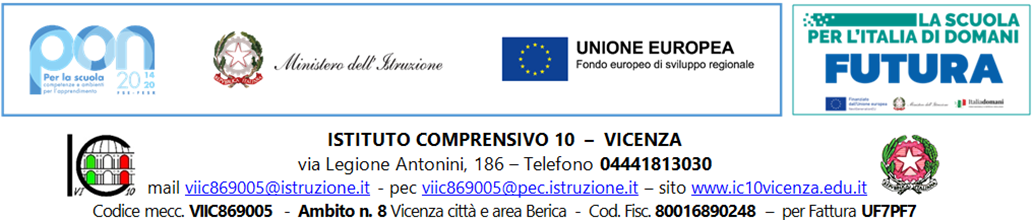 	Al Dirigente Scolastico	Al Direttore S.G.A.	dell’I.C. 10 VicenzaRichiesta acquisto materialeIl/La sottoscritto/a ______________________________   Insegnante   A.T.A. plesso __________________chiede, per le necessità  didattiche   altro _____________________________   il seguente materiale:dal catalogo/ditta: ____________________________Vicenza, _________________	Il Richiedente _____________________spazio riservato all’amministrazione---------------------------------------------------------------------------------------------------------------------------------            Si autorizza	          Si autorizza       Il Direttore S.G.A	    La Dirigente ScolasticaDott. Marrocchella Michele Pio	Prof.ssa Maria Chiara Porretti________________________________	_________________________________QUANTITÀDESCRIZIONE MATERIALE